Протокол №3заседания Совета профилактики правонарушенийДата заседания: 21.12.2020г.Присутствовали:Гайдученко А.Н. – заместитель директора по воспитательной работе,  председатель Совета профилактики                                                                           Мамонтова Н.Ю. – секретарь Совета профилактикиКиселёва Н.А. – председатель родительского комитетаКлассные руководители 1-9 классов.Повестка заседания:Доклад на тему: «Организация работы в образовательном учреждении по профилактике правонарушений и преступлений среди несовершеннолетних»По первому вопросу:С докладом на тему: «Организация работы в общеобразовательном учреждении  по профилактике правонарушений среди несовершеннолетних» выступила зам.директора по ВР Гайдученко А.Н.Гайдученко А.Н.: Основными направлениями деятельности общеобразовательного учреждения по профилактике безнадзорности и правонарушений несовершеннолетних осуществляется в соответствии со ст. 14 Федерального закона от 30.06.2007 года №120-ФЗ «Об основах системы профилактики безнадзорности и правонарушений несовершеннолетних». В школе обязанности по воспитанию детей возложены на заместителя директора по воспитательной работе  и классных руководителей. Вопросы профилактической работы с несовершеннолетними регулярно рассматриваются на заседаниях Совета профилактики, педагогических советах.В общеобразовательном учреждении ведется целенаправленная работа, направленная на формирование законопослушного поведения учащихся. С этой целью ежегодно разрабатывается «План профилактической работы по предупреждению правонарушений и преступлений учащихся», который утверждается директором школы. В программах и планах воспитательной работы ОУ запланированы мероприятия для учащихся и их родителей по воспитанию правовой культуры и формированию законопослушного поведения учащихся. Системы формирования законопослушных поведения школьников предполагает следующую систему работы:-изучение личностных особенностей учащихся, влияющих на формирование правового самосознания;- проведение лекций, бесед, родительских собраний, консультаций информационного характера для учащихся, родителей с привлечением специалистов в области правового воспитания;- выпуск и распространение информационно-методических материалов;- участие в ежегодной профилактической операции «Подросток»;-развитие деятельности ученического самоуправления в общеобразовательном учреждении и др.В сентябре составляются социальные паспорта классов и школы. Постоянно ведется персонифицированный учет детей, не посещающих или систематически пропускающих занятия. Корректируется база данных несовершеннолетних, стоящих на особом педагогическом контроле, неблагополучных семей. Создан Совет профилактики, работающий с детьми «группы риска» и их родителями. Члены Совета профилактики вместе с педагогами проводят профилактические рейды в семьи СОП, по результатам проведенных рейдов и бесед, а так же по решению педагогических советов, составляются ходатайства в ТКДН и ЗП. В соответствии с планом массовых мероприятий проводилось ежегодное целевое профилактическое мероприятие «Внимание - дети!». Проведены инструктажи по правилам дорожного движения во всех классах, беседы и классные часы по темам: «Пешеход и дорога», «Наш друг светофор», «Правила, которые мы соблюдаем», «Человек и транспорт», практическая отработка умений на местности, конкурсы рисунков и плакатов «Я и дорога», «Осторожно, дорога!», профилактические беседы с учащимися старших классов по управлению автотранспортом без права управления.В период с сентября по декабрь 2020 года осуществились мероприятия по профилактике вредных привычек: классные  часы «Ваше здоровье в ваших руках». Для старшеклассников демонстрировались и обсуждались фильмы антиалкогольной тематики «Пивной алкоголизм – беда молодых» и ролики социальной рекламы «Береги себя». Проведены уроки трезвости, тематические классные часы: беседа для учащихся начальных классов, для учащихся 5-9 классов, акции «Твой выбор – здоровый образ жизни». Таким образом, данная профилактическая работа способствовала     отсутствию  преступлений и правонарушений, совершённых детьми в период реализации образовательных программ и проводимых мероприятий за 1-ое полугодие 2020-2021 учебного года.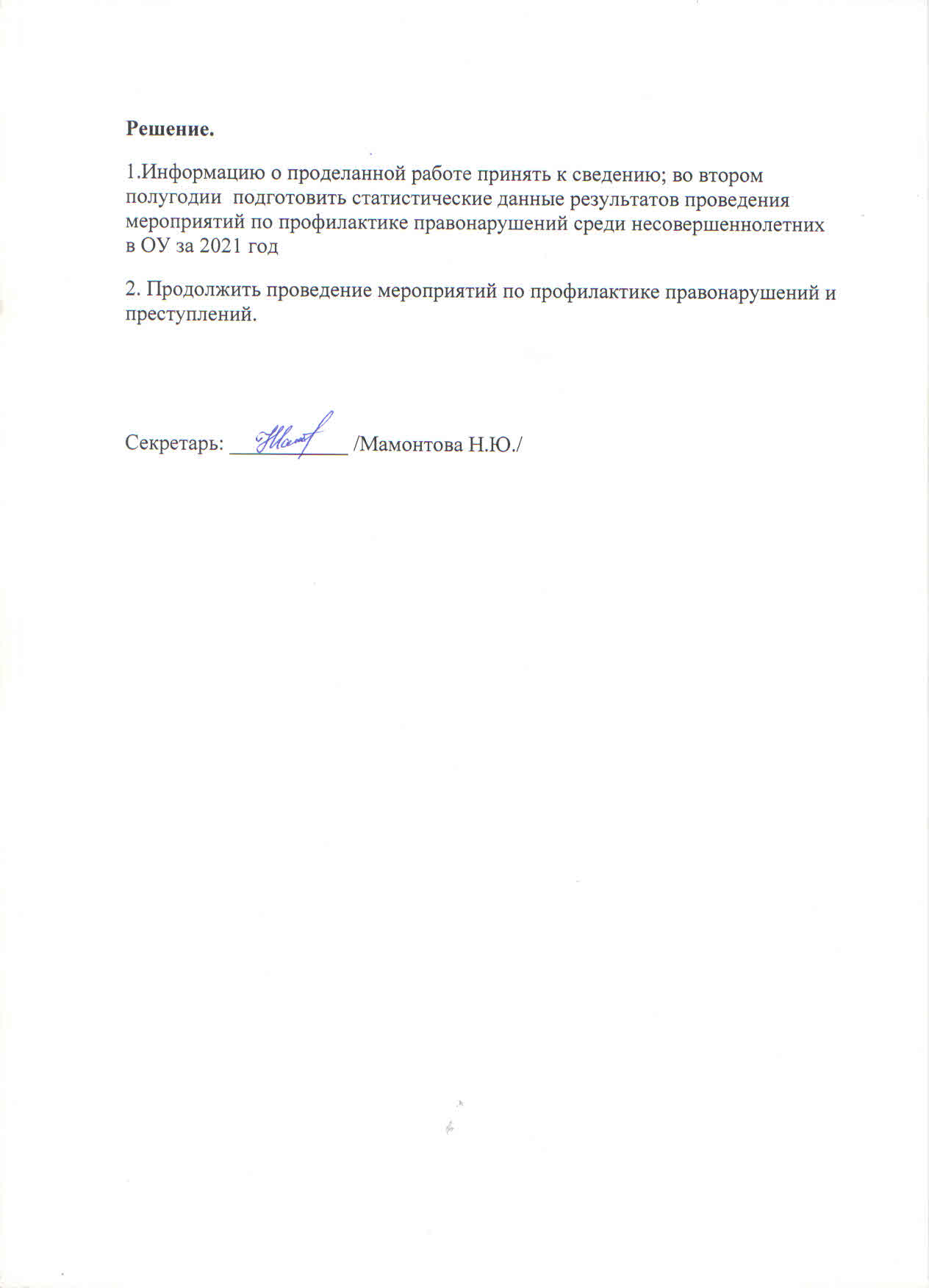 